Załącznik nr 1 zapytania ofertowego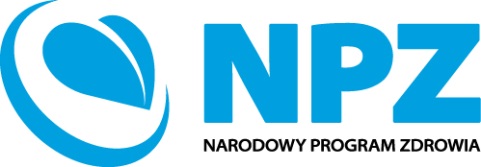 FORMULARZ OFERTYZAMAWIAJĄCY:Gmina Lesznowolaul. Gminnej Rady Narodowej 6005-506 LesznowolaNIP 123-12-20-334REGON 013271111WYKONAWCA:………………………….………………………….………………………….…………………………………………….………………………….………………………….…………………………………………….………………………….………………………….…………………na organizację dwóch edycji grup wsparcia dla łącznie 60 osób z otyłością w ramach zadania 
„Tworzenie  grup wsparcia dla osób z otyłością” realizowanego ze środków Narodowego Programu Zdrowia na lata 2016-2020 oferuję / -emy następujące ceny:TABELAPrzystępując do udziału w postępowaniu oświadczam / -amy, że:Posiadam / -y wiedzę i doświadczenie niezbędne do wykonania zamówienia; Dysponuję / -emy odpowiednim potencjałem technicznym oraz osobami zdolnymi do wykonania zamówienia;Akceptuję / -emy wzór umowy stanowiącej załącznik nr 2 do zapytania ofertowego.Oświadczam / -y, że zapoznałem / -liśmy się z zapytaniem ofertowym Zamawiającego, spełniam /-y i akceptuję /-my warunki udziału w nim i uznaję /-emy się za związanych określonymi w nim zasadami postępowania.Wyrażam zgodę na przetwarzanie danych osobowych dla potrzeb niezbędnych w procesie niniejszego zapytania.………………….   	………….………………………………………   Data oferty                              Podpis  Wykonawcy /osoby uprawnionej do reprezentacji/ Załączniki:1. …………………………….2………………………..........3………………………………Łączna cena za zamówienie zgodne z opisem przedmiotu zamówieniaŁączna cena za zamówienie zgodne z opisem przedmiotu zamówieniaŁączna cena za zamówienie zgodne z opisem przedmiotu zamówieniaŁączna cena za zamówienie zgodne z opisem przedmiotu zamówienia…………………………… zł netto∑ 1) ÷ 4)…………………………… zł netto∑ 1) ÷ 4)……………………………. zł brutto∑ 1) ÷ 4)……………………………. zł brutto∑ 1) ÷ 4)w tym:w tym:w tym:w tym:Wizyty konsultacyjne……… zł netto / wizyta x 65 = ………..……… zł netto / wizyta x 65 = ………..……… zł brutto / wizyta 
x 65 = ………..Warsztaty z dietetykiem……… zł netto / h x 72 = ……….. ……… zł netto / h x 72 = ……….. ……… zł brutto / h x 72 = ……….. Warsztaty z psychologiem……… zł netto / h x 24 = ……… ……… zł netto / h x 24 = ……… ……… zł brutto / h x 24 = ……… Warsztaty kulinarne……… zł netto / h x 24 = ………. ……… zł netto / h x 24 = ………. ……… zł brutto / h x 24 = ……….